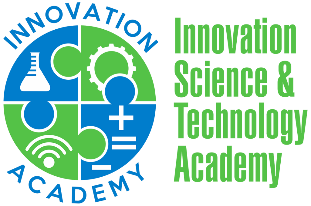 Vision Statement To develop globally conscious student innovators.Mission StatementInnovation Science & Technology Academy Charter School will develop talented student innovators using a cutting-edge curriculum with the collaborative support of staff, parents, and community. The collaborative culture and healthy school climate will foster personalized learning, and ignite the power of imagination and creativity in our students, who will grow to be critical thinkers, problem solvers, and agents of change.Update on the Blaine site and LeaseUpdate on the student enrollment Update on the  Ready to OpenINNOVATION ACADEMY SCHOOL BOARD MEETING AGENDA   6/22/2020